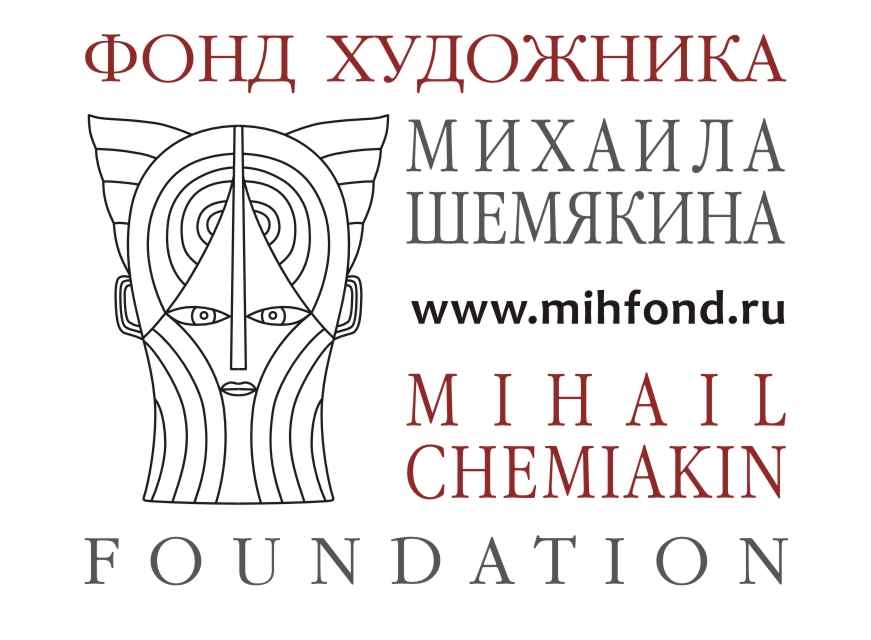 Заявкана участие в конкурсном отборе работ к выставке«Загадки русскаго народа» Сведения об участнике:ФИО (полностью): 
___________________________________________________________
Творческий псевдоним (если есть): ___________________________________________________________Адрес (с указанием страны и города):           ___________________________________________________________				Телефон, e-mail (обязательно): ____________________________________________________________Сведения о работах:Название работы Номер загадки или текст загадки Размер работы, смГод создания работыТехника/материалы12345